 The Big Screen – Resource 1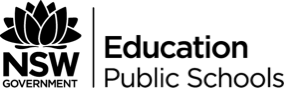 SurveyQuestion: Do girls enjoy watching action and horror films just as much as chick flicks?Please tick the age range you fit in to. 10-20 21-30 31-40 41-50 51-60 61+What is your favourite film genre? (Please tick one) Action Horror Romance Comedy Drama Science fiction War Other:      	Choose which one of these segments of films you would prefer to watch. (Please tick one) 10 minute car chase 10 minute romantic picnic conversation 10 minute chainsaw massacre 10 minute suspenseful mysteryHow often do you watch films? (Please tick one) Every day Once a week Once a month Less than once a monthHow often do you get to watch your favourite genre? (Please tick one) Every time I watch a film Mostly Rarely Almost neverWhat is one of the best movies you have ever seen?What is one of the worst movies you have ever seen?What influences affect the genres you watch? (Please tick one) Whatever is on at the cinema Recommendations from friends Family and/or partner’s preferenceWho are your favourites?Actress:      	Actor:      	What type of films are your favourite actors and actresses usually in?